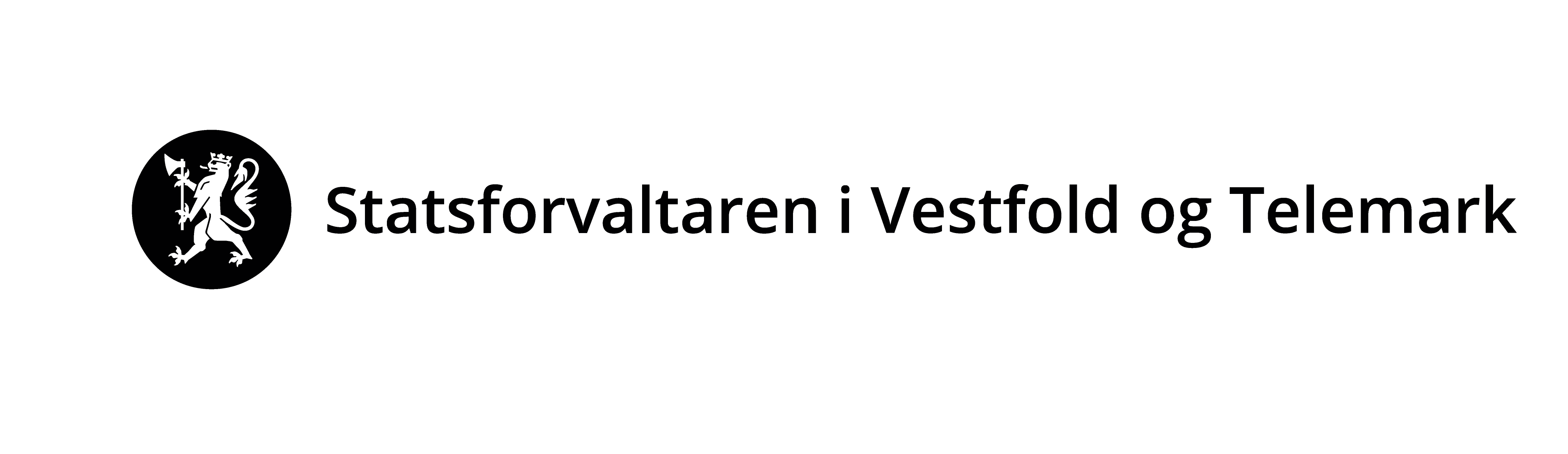 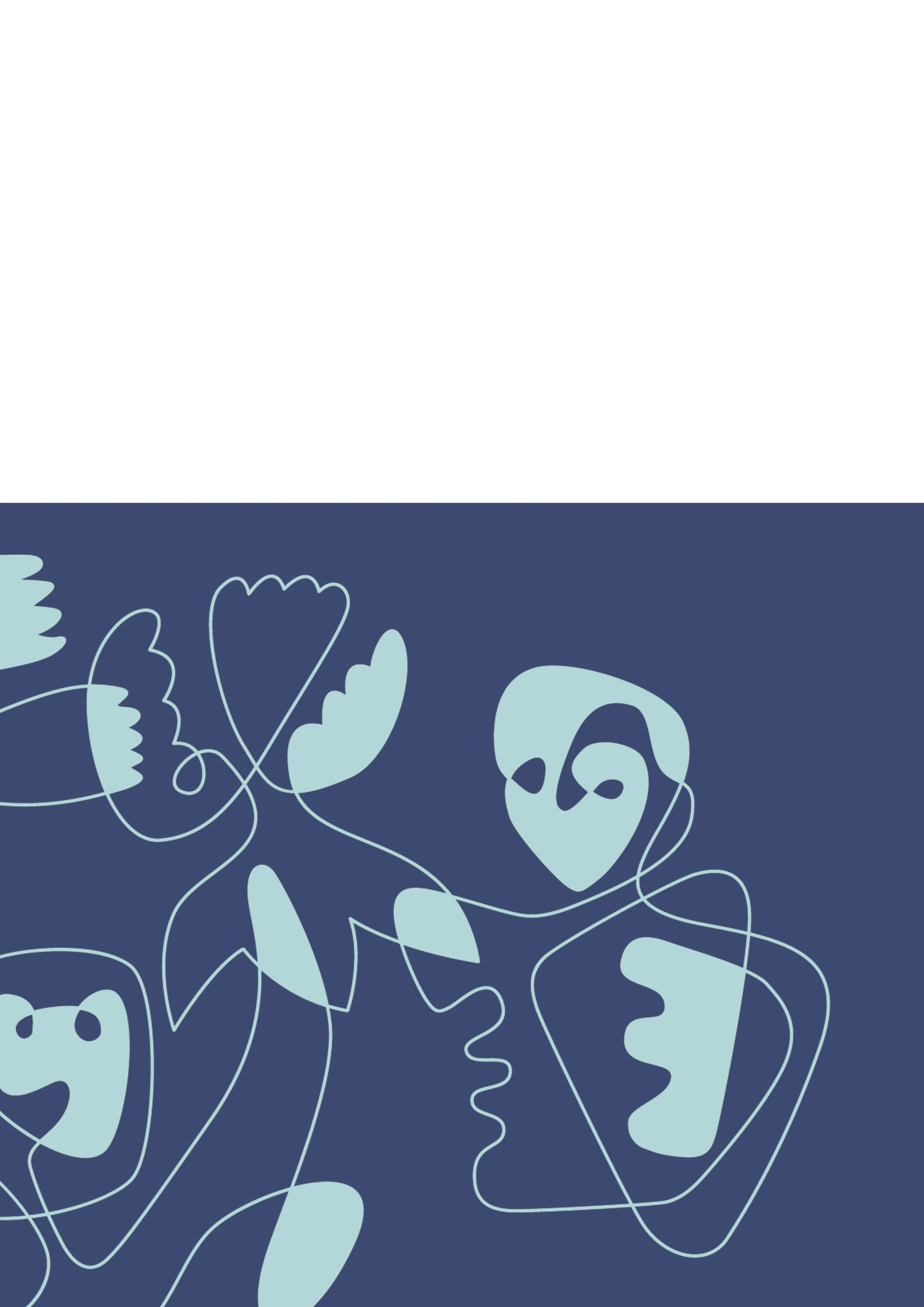 Skjemaet må fyllast ut nøyaktig og fullstendig, og alle nødvendige vedlegg må følge med. Skjemaet skal sendast til Statsforvaltaren pr. e-post (sfvtpost@statsforvalteren.no) eller pr. brev (Statsforvaltaren i Vestfold og Telemark, Postboks 2076, 3103 Tønsberg).Lenke til forureiningsforskrifta kapittel 24: https://lovdata.no/dokument/SF/forskrift/2004-06-01-931/KAPITTEL_8#KAPITTEL_8 Rettleiing til meldinga:Dette skjemaet gjeld for mobile og stasjonære asfaltverk med ein produksjonskapasitet på inntil 200 tonn vegmasse per time. Anlegg med produksjon på same stad i inntil 2 år vert rekna som mobilt asfaltverk. Nye anlegg eller utvidingar/endringar skal i god tid før oppstart/endring sende inn utfylt skjema til Statsforvaltaren. Verksemda kan starte opp/endre/utvide når det er gått 6 veker etter at meldinga er stadfesta motteken av Statsforvaltaren, med mindre Statsforvaltaren bestemmer noko anna. Statsforvaltaren kan på bakgrunn av meldinga pålegge verksemda å søke om løyve etter § 11 i forureiningslova.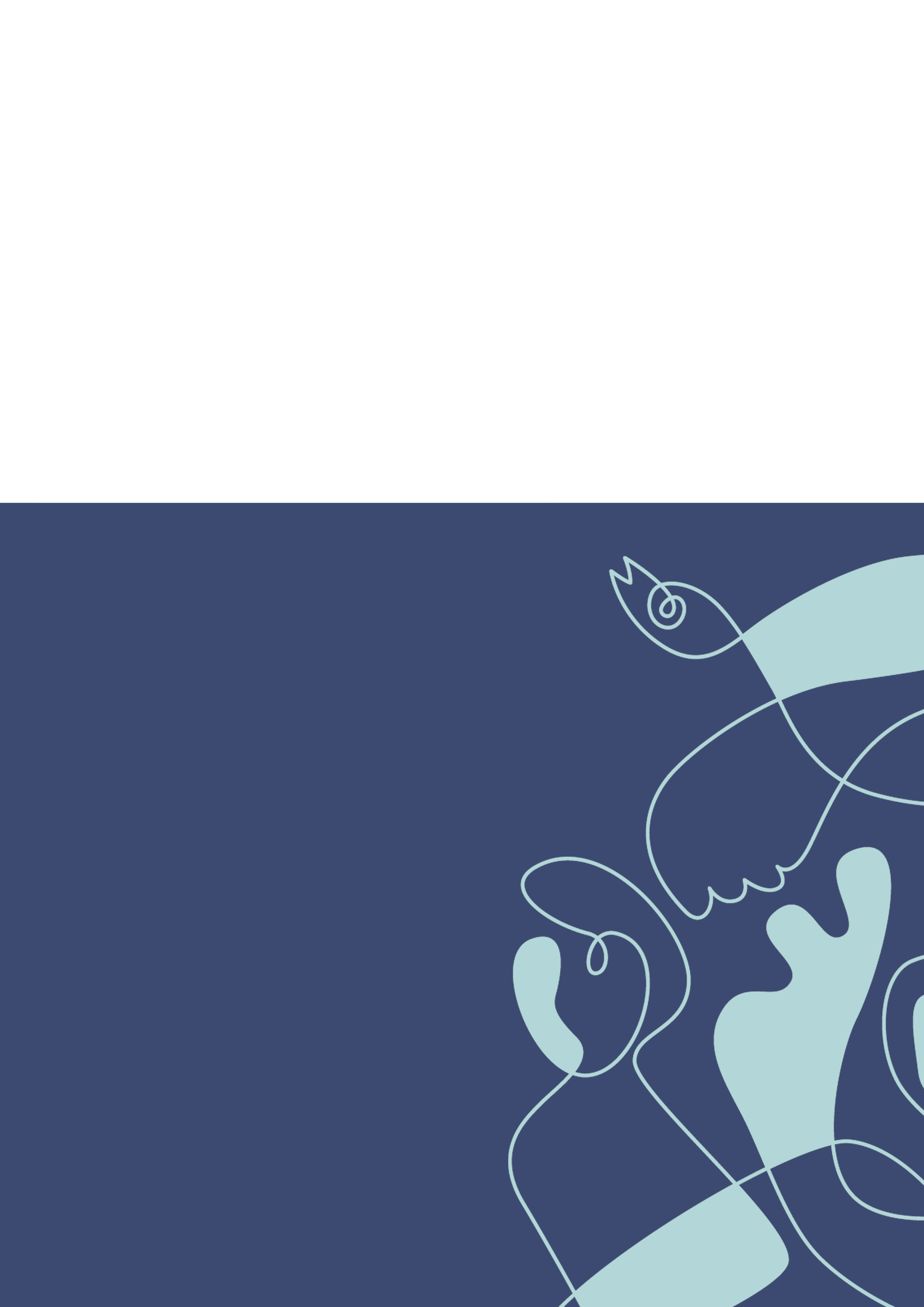 Fylles ut av StatsforvaltarenFylles ut av StatsforvaltarenStatsforvaltarens saksnr:Melding mottatt dato:Opplysningar om verksemdaOpplysningar om verksemdaNamn på verksemdaGateadressePostadresseKommuneFylkeOrg.nr.Kontaktperson Kontaktperson NamnTelefone-postOpplysningar om anlleget (første del kun viss ulikt frå verksemda)Opplysningar om anlleget (første del kun viss ulikt frå verksemda)Opplysningar om anlleget (første del kun viss ulikt frå verksemda)Opplysningar om anlleget (første del kun viss ulikt frå verksemda)Opplysningar om anlleget (første del kun viss ulikt frå verksemda)Namn på anleggNamn på anleggGateadresseGateadressePostadressePostadresseKommuneKommuneFylkeFylkeOrg.nr.Org.nr.Kontaktperson Kontaktperson Kontaktperson Kontaktperson Kontaktperson NamnNamnTelefonTelefone-poste-postGardsnummerBruksnummerKartreferanse(UTM- koordinatar)SonebelteSonebelteNord - Sør:Øst - VestKartreferanse(UTM- koordinatar)Etableringsår/ byggjeår anleggEndra/utvida årOppstart ved midlertidig anleggAntatt varigheitPlanstatusPlanstatusPlanstatusPlanstatusDokumentasjon på at verksemda er i samsvar med eventuelle planar etter plan - og bygningslova skal leggast ved meldingsskjemaet til kommunen. Planføresegner kan gje føringar blant anna for utforming av anlegg, støy, lukt med meir.Dokumentasjon på at verksemda er i samsvar med eventuelle planar etter plan - og bygningslova skal leggast ved meldingsskjemaet til kommunen. Planføresegner kan gje føringar blant anna for utforming av anlegg, støy, lukt med meir.Dokumentasjon på at verksemda er i samsvar med eventuelle planar etter plan - og bygningslova skal leggast ved meldingsskjemaet til kommunen. Planføresegner kan gje føringar blant anna for utforming av anlegg, støy, lukt med meir.Dokumentasjon på at verksemda er i samsvar med eventuelle planar etter plan - og bygningslova skal leggast ved meldingsskjemaet til kommunen. Planføresegner kan gje føringar blant anna for utforming av anlegg, støy, lukt med meir.Er lokaliseringa behandla i reguleringsplan?Er lokaliseringa behandla i reguleringsplan? Ja 	NeiEr lokaliseringa behandla i reguleringsplan?Er lokaliseringa behandla i reguleringsplan?Namn på reguleringsplanen og dato for vedtak ProduksjonsdataProduksjonsdataProduksjonsdataProduksjonsdataProduksjonsdataType anlegg  Stasjonært  Stasjonært Mobilt MobiltProduksjonskapasitet Produksjonskapasitet tonn vegmasse per timeFaktisk produksjon i gjennomsnittFaktisk produksjon i gjennomsnitttonn vegmasse per timeFaktisk døgnproduksjon i gjennomsnittFaktisk døgnproduksjon i gjennomsnitttonn vegmasse per døgnMellomlagring av returasfaltMellomlagring av returasfaltMellomlagring av returasfaltMellomlagring av returasfaltVil verksemda mellomlagre returasfalt?Vil verksemda mellomlagre returasfalt? Ja 	NeiVil verksemda mellomlagre returasfalt?Vil verksemda mellomlagre returasfalt?Maksimal lagringsmengde?Kva for sikringstiltak er gjort for å hindre avrenning frå lagringsområdet?Eventuell anna informasjon om lagring av returasfaltPlasseringPlasseringPlasseringPlasseringPlasseringPlasseringAvstand til næraste bolig, skole, institusjon og liknande Avstand til næraste bolig, skole, institusjon og liknande mmType bygningar:Oppfyller anlegget krav til avstand i § 24-3?Oppfyller anlegget krav til avstand i § 24-3?Oppfyller anlegget krav til avstand i § 24-3? Ja 	 Ja 	NeiOppfyller anlegget krav til avstand i § 24-3?Oppfyller anlegget krav til avstand i § 24-3?Oppfyller anlegget krav til avstand i § 24-3?ReinseanleggReinseanleggReinseanleggReinseanleggHar verksemda tørketrommel?Har verksemda tørketrommel? Ja 	NeiHar verksemda tørketrommel?Har verksemda tørketrommel?Type reinseanlegg. Beskriv.Oppfyller verksemda krav til reinseanlegg i § 24 – 5?Oppfyller verksemda krav til reinseanlegg i § 24 – 5? Ja 	NeiOppfyller verksemda krav til reinseanlegg i § 24 – 5?Oppfyller verksemda krav til reinseanlegg i § 24 – 5?Utslepp til luft/skorsteinUtslepp til luft/skorsteinUtslepp til luft/skorsteinUtslepp til luft/skorsteinUtslepp til luft/skorsteinUtslepp til luft/skorsteinSkorsteinshøgdSkorsteinshøgdmmmStøvkonsentrasjon skorsteinStøvkonsentrasjon skorsteinmg/Nm3mg/Nm3mg/Nm3Kva for tiltak vert gjort for å redusere lukt?Har de fått klager på lukt?Har de fått klager på lukt?Har de fått klager på lukt?Har de fått klager på lukt? Ja 	NeiHar de fått klager på lukt?Har de fått klager på lukt?Har de fått klager på lukt?Har de fått klager på lukt?StøyStøyStøyHar verksemda gjennomført støymålingar? Ja 	NeiHar verksemda gjennomført støymålingar?Oppfyller verksemda krav til støy i § 24 – 8?  Ja 	NeiOppfyller verksemda krav til støy i § 24 – 8? Har de fått klager på støy? Ja 	NeiHar de fått klager på støy?Stad, datoUnderskrift